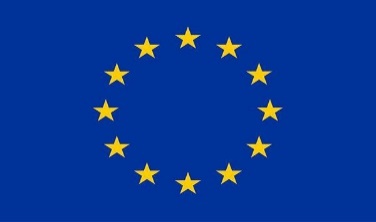 Erasmus+ Programme (ERASMUS)All. 3VALUTAZIONE CANDIDATUREFirma dello studente / della studentessa                          Firma del genitore/ tutore legale----------------------------------------------------------------               --------------------------------------------------------------------Nome e cognomeNote Spazio per la commissione valutatrice Classe e Sezione Disponibilità formale, dichiarata dai genitori dell’alunno ad autorizzare il proprio figlio/a, a partire per le visite programmate e soggiornare presso le strutture e/o anche presso le famiglie individuateSi NoValutazione in inglese (NEL CORSO dell’a.s. 2021-2022)voto 6 = 0 punti  voto 7 = 5 punti voto 8 = 10 punti voto 9 = 20 punti  voto 10 = 30 punti*qui la famiglia dovrà evidenziare il voto relativo al secondo quadrimestreValutazione in condotta (NEL CORSO dell’a.s. 2021-2022)voto 7 =  0 punti voto 8 = 8 punti voto 9 = 10 punti voto 10 = 15 punti*qui la famiglia dovrà evidenziare il voto di condotta del secondo quadrimestreMedia (NEL CORSO DELL’A.S. 2021/2022)voto 6 = 2 punti voto 7 = 4 puntivoto 8 = 6 puntivoto 9 = 9 puntivoto 10 = 10 punti*qui la famiglia dovrà evidenziare il voto di condotta del secondo quadrimestreCertificazione lingua ingleseB1 – 5 puntiB2 – 10 puntiLettera di motivazione in ingleseFREQUENTA LA CLASSE Seconda/Terza Scienze umane/LESIndicare l’anno e la sezione Punteggio massimo 65 punti